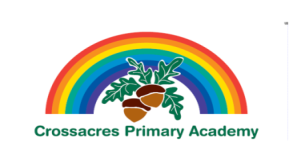 Crossacres Medium Term Grammar PlanYear 6TermWeekExpectationAutumn 1(Units 1-5)1Unit 1: Sentences: subject and objectAutumn 1(Units 1-5)2Unit 2: Sentences: subject and predicateAutumn 1(Units 1-5)3Unit 3: Homophones and homonymsAutumn 1(Units 1-5)4Unit 4: Pronouns: relativeAutumn 1(Units 1-5)5Unit 5: Verbs: modalAutumn 1(Units 1-5)6-8Revisit/extend expectations based on assessment information.Autumn 2(Units 6-10)1Unit 6: Sentences: relative clausesAutumn 2(Units 6-10)2Unit 7: Verbs: round-upAutumn 2(Units 6-10)3Unit 8: Sentences: single and multi clauseAutumn 2(Units 6-10)4Unit 9: Confusing wordsAutumn 2(Units 6-10)5Unit 10: Sentences: single and multi clauseAutumn 2(Units 6-10)6Revisit/extend expectations based on assessment information.Spring 1(Units 11-15)1Unit 11: Improving writing: vocabulary and detailSpring 1(Units 11-15)2Unit 12: Nouns: phrasesSpring 1(Units 11-15)3Unit 13: Improving writing: presenting informationSpring 1(Units 11-15)4Unit 14: Confusing wordsSpring 1(Units 11-15)5Unit 15: Punctuation: hyphens in compound wordsSpring 1(Units 11-15)6Revisit/extend expectations based on assessment information.TermWeekExpectationSpring 2(Units 16-20)1*Unit 16: Sentences: direct speech round-upSpring 2(Units 16-20)2*Unit 17: Verbs: modal/auxiliary verbsSpring 2(Units 16-20)3Unit 18: Verbs: active and passiveSpring 2(Units 16-20)4Unit 19: Standard English: slangSpring 2(Units 16-20)5*Unit 20: Sentences: conditional clausesSpring 2(Units 16-20)6Revisit/extend expectations based on assessment information.Summer 1(Units 21-25)1Unit 21: Punctuation: semicolon and colonSummer 1(Units 21-25)2Unit 22: Paragraphs: discursive writingSummer 1(Units 21-25)3Unit 23: Verbs: active and passiveSummer 1(Units 21-25)4Unit 24: Standard English: grammatical constructionsSummer 1(Units 21-25)5Unit 25: Punctuation: hyphens with prefixesSummer 1(Units 21-25)6Revisit/extend expectations based on assessment information.Summer 2(Units 26-28)1*Unit 26: Sentences: clause round-upSummer 2(Units 26-28)2Unit 27: Verbs: active/passive/subjunctivesSummer 2(Units 26-28)3Unit 28: Standard English: vocabularySummer 2(Units 26-28)4Revisit/extend expectations based on assessment information.Summer 2(Units 26-28)5Revisit/extend expectations based on assessment information.Summer 2(Units 26-28)6Revisit/extend expectations based on assessment information.